ПРОЄКТНазва проєкту(не більше 15 слів):        шкільний мобільний кінотеатр.ПІБ автора \авторки або команди авторів проєкту:  Матвієць Анна.Сума коштів на реалізацію проєкту:      45000 грн.Тематика проєкту: створення нового освітнього простору та осучаснення освітнього середовища, комфортного, безпечного та зручного для усіх учасників освітнього процесу.Місце реалізації проєкту(адреса, територія навчального закладу, приміщення, кабінет):  мобільний кінотеатр планується зробити переносним(може бути розміщений в рекреації школи на І-ІІІ поверхах, спортивній залі, спортивному майданчику на подвірї школи (у теплий період часу) за адресою вулиця Карпинського,  15А).Мета та цілі проєкту (не більше 50 слів):метою мобільного кінотеатру є спільні перегляди наукових, документальних та художніх фільмів, відеороликів сприятимуть більшому розвитку комунікативної компетенції, логічного і критичного мислення в учнів та дорослих, розширюватимуть світогляд, формуватимуть навички спілкування і культурного ведення діалогу. А обговорення переглянутого допоможе об’єднати молодь, розширить коло друзів.Потреби яких учнів задовольняє проєкт: створення шкільного мобільного кінотеатру задовільнить потреби усіх учасників освітнього процесу, оскільки створює умови для проведення їхнього дозвілля з користю та насолодою. Учні 1-4 класів зможуть переглянути цікаві мультфільми, комікси, а учні 5-11-х класів матимуть змогу проводити наукові відео конференції, відкриті заняття,  переглядати документальні, популярні фільми за шкільною програмою, презентувати власні відеоролики або демонструвати науково- дослідницькі роботи, тематичні програми.Часові рамки впровадження проєкту:   3-6 місяці з моменту надходження коштів.Опис ідеї проєкту:  ми прагнемо зробити життя школярів насиченим, яскравим і цікавим. Хочемо відволікти їх від гаджетів  та відвідування  соцмереж, хочемо щоб вони могли вільно спілкуватися, будувати своє життя, мріяти і йти вперед до досягнення своєї мети, щоб наші учні були освідченими, вихованими, культурними людьми, громадянами з активною життєвою позицією. А проєкт допоможе нам у досягненні мети. Ми рухаємося вперед, до змін, тож хочемо, щоб учні нашої школи почували себе комфортно, а наша школа стала місцем радості для вихованців, місцем спокою для батьків, і місцем  творчості для вчителів. Створення шкільного мобільного кінотеатру дозволить учням після уроків відпочити та переглянути цікаву кінокомедію чи пригодницьку стрічку. Головне, що ці перегляди будуть разом з друзями і можна відразу обмінятись своїми враженнями та думками.Очікувані результати від реалізації проєкту:  реалізація проєкту дозволить відступити від академічного навчання та створить неформальну атмосферу, що сприятиме легкому засвоєнню нового матеріалу та цікавого дозвілля учнів школи.Коментар \ Додатки до ідеї проєкту (за потреби): 12.Орієнтовна вартість (кошторис) проєкту13.Чи потребує проєкт додаткових коштів на утримання обєкта, що є результатом реалізації проєкту (наприклад, витрати на прибирання, електроенергію, водопостачання, поточний ремонт, технічне обслуговування):      Ні14 Додатки (фотографії, малюнки, схеми, описи, графічні зображення, додаткові пояснення тощо) вказати перелік: 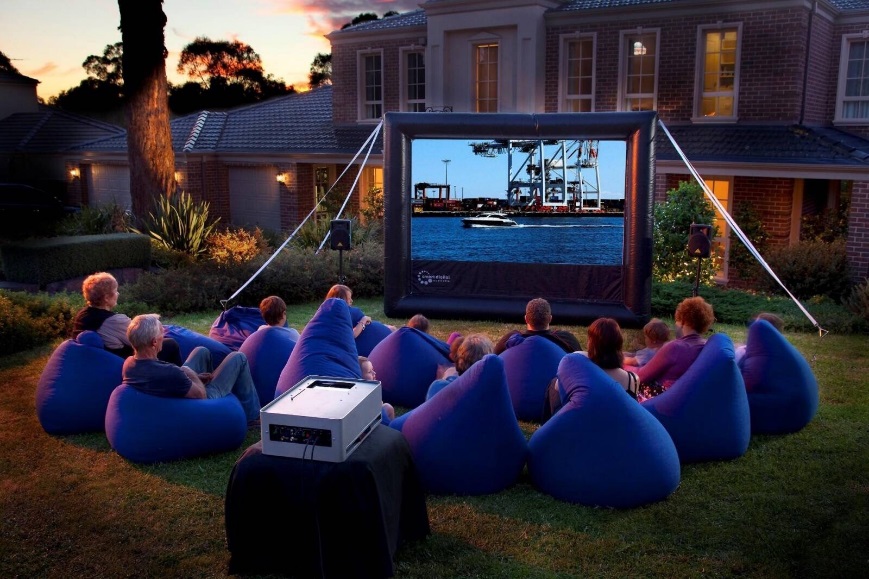 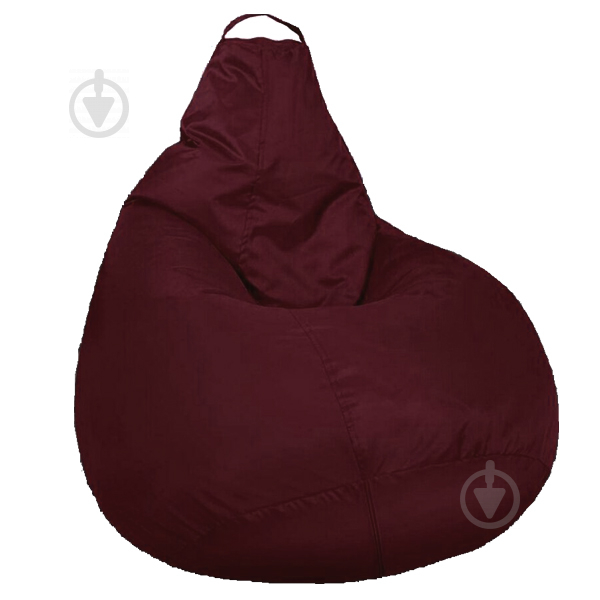 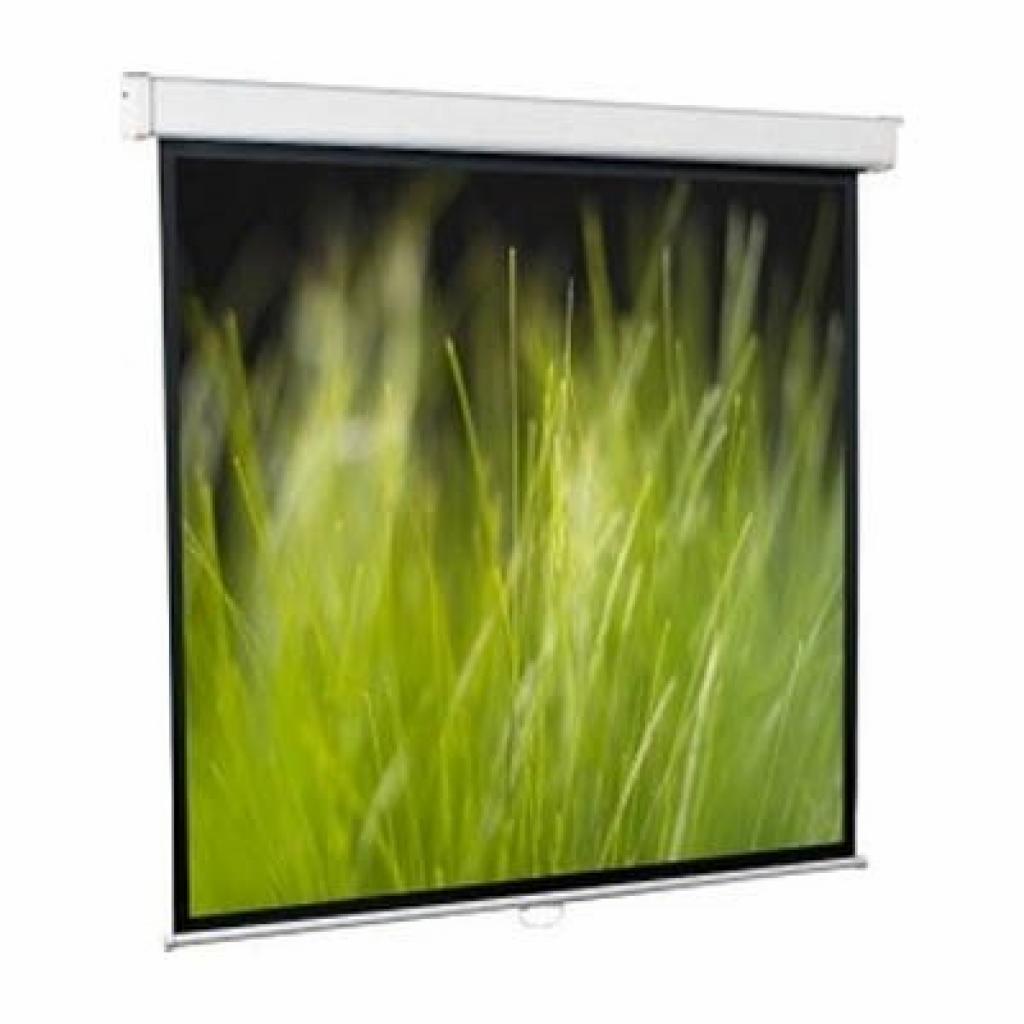 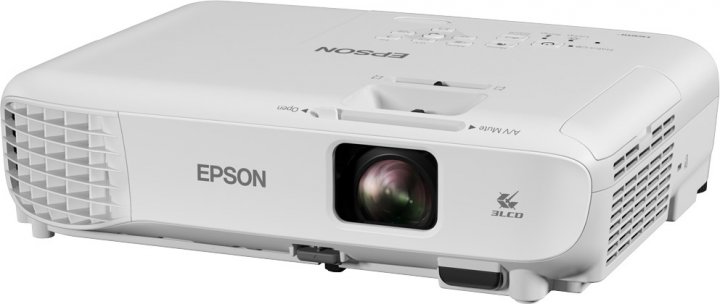 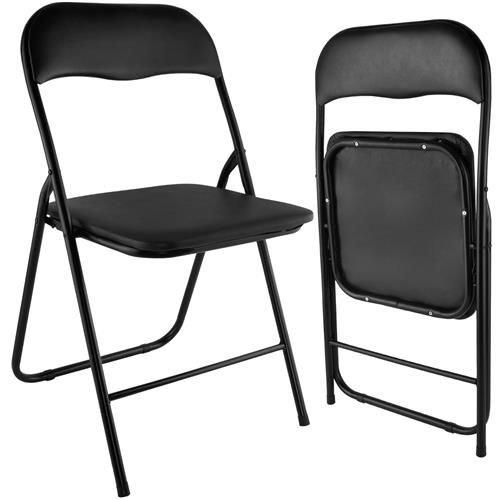 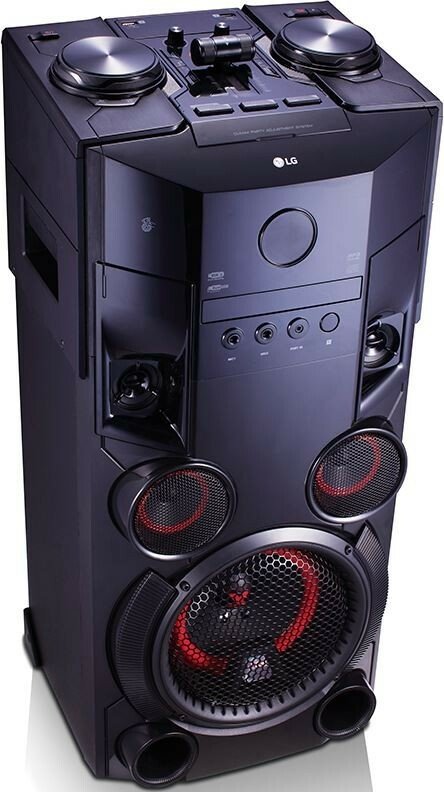 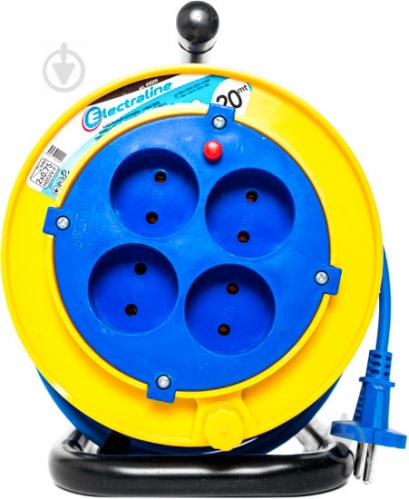 Номер та назва навчального закладуЗагальноосвітня школа І-ІІІ ступенів № 18 Рівненської міської радиІдентифікаційний номер проєкту1№п\пНайменування витратОдиницявимірюваннякількістьВартість за одиницю, грн.Всього, грн.1.Крісло-мішок «Оксфорд» шт.1063063002.Стілець розкладний IKEATERJEшт.1055055003.ПроекторEPSON EB-W06 White (V-11H973040)шт.120000200004.Екран REDLEAF SGM4304шт.1300030005.АудіосистемаLG OM6560шт.1600060006.ПодовжувачELECTROLINE 20м.шт.1550550Кошти резерву (до 10%)3650всього45000